Č. j. 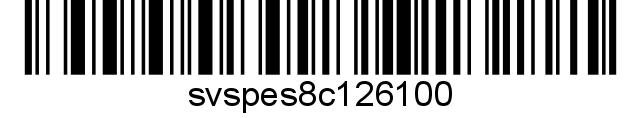 Nařízení Státní veterinární správy, kterým se mění nařízení Státní veterinární správy č. j. SVS/2023/001524-L ze dne 04.01.2023 a nařízení Státní veterinární správy č. j. SVS/2023/005983-L ze dne 10.01.2023Krajská veterinární správa Státní veterinární správy pro Liberecký kraj (dále jen „správní orgán“ nebo „KVSL“) jako místně a věcně příslušný správní orgán podle § 49 odst. 1 písm. c) zákona č. 166/1999 Sb., o veterinární péči a o změně některých souvisejících zákonů (veterinární zákon) ve znění pozdějších předpisů (dále jen veterinární zákon), v souladu s § 54 odst. 2 písm. a) a odst. 3 veterinárního zákona a podle nařízení Evropského parlamentu a Rady (EU) 2016/429 ze dne 9. března 2016 o nákazách zvířat a o změně a zrušení některých aktů v oblasti zdraví zvířat („právní rámec pro zdraví zvířat“), v platném znění, nařízení Komise v přenesené pravomoci (EU) 2020/687 ze dne 17. prosince 2019, kterým se doplňuje nařízení Evropského parlamentu a Rady (EU) 2016/429, pokud jde o pravidla pro prevenci a tlumení určitých nákaz uvedených na seznamu, (dále jen „nařízení (EU) 2020/687“), a v souladu s ustanovením § 75a odst. 1 a 2 veterinárního zákona, mění ke dni účinnosti tohoto nařízení, mimořádná veterinární opatření nařízenáNařízením Státní veterinární správy č. j. SVS/2023/001524-L ze dne 04.01.2023 a č. j. SVS/2023/005983-L ze dne 10.01.2023 v souvislosti s výskytem nebezpečné nákazy vysoce patogenní aviární influenzy v katastrálním území (dále jen „k.ú“) 778273 Velká Bukovina (okres Děčín), takto:Změna vyhlášených ochranných a zdolávacích opatření(1) Byly splněny požadavky podle článku 39 odst. 1 nařízení (EU) 2020/687 ke zrušení opatření v ochranném pásmu následovně: uplynula minimální stanovená doba 21 dní od vydání nařízení Státní veterinární správy č. j. SVS/2023/001524-L;v komerčním drůbežářském hospodářství v ochranném pásmu definovaném v nařízení Státní veterinární správy č. j. SVS/2022/001524-L ze dne 04.01.2023 byly provedeny kontrolní testy s negativním výsledkem na přítomnost viru aviární influenzy ve vyšetřovaných vzorcích a byla provedena kontrola za účelem klinického vyšetření chovaných vnímavých zvířat k nákaze vysoce patogenní ptačí chřipka; v určených nekomerčních chovech s vnímavými druhy zvířat v ochranném pásmu definovaném v nařízení Státní veterinární správy č. j. SVS/2023/001524-L ze dne 04.01.2023 byly provedeny kontrolní testy s negativním výsledkem na přítomnost viru aviární influenzy ve vyšetřovaných vzorcích a bylo provedeno klinické vyšetření zdravotního stavu s příznivým výsledkem. (2) Vzhledem k tomu, že ke dni 25.01.2023 uplynula minimální stanovená doba 21 dní od vydání nařízení Státní veterinární správy č. j. SVS/2023/001524-L a současně byla splněna všechna ustanovení článku 39 odst. 1 nařízení (EU) 2020/687, není již nezbytné provádět opatření uvedená pro ochranné pásmo v souladu s nařízením (EU) 2020/687, ruší se opatření přijatá v ochranném pásmu a v bývalém ochranném pásmu se nadále uplatňují opatření v rozsahu určeném pro pásmo dozoru. Z tohoto důvodu dochází k úpravě vymezení pásma dozoru. Původně uvedený text článku 2 se mění a nově zní takto:Čl. 2Vymezení pásma dozoru (1) Pásmem dozoru se stanovují celá následující katastrální území: k.ú. 643823 Horní Policek.ú. 707821 Mistrovice u Nového Oldřichovak.ú. 784907 Volfarticek.ú. 794473 Dolní Policek.ú. 737445 Radeč u Horní Police k.ú. 794481 Žandov u České Lípyk.ú. 621609 Častolovice u České Lípy k.ú. 621544 Dolní Libchava k.ú. 621528 Dubice u České Lípy k.ú. 691542 Manušice k.ú. 643319 Horní Libchava k.ú. 662640 Kamenický Šenov k.ú. 732770 Prácheň k.ú. 671819 Kozly u České Lípy k.ú. 657034 Janovice u Kravař k.ú. 674192 Rané k.ú. 707830 Nový Oldřichov k.ú. 709573 Okrouhlá u Nového Boru k.ú. 734039 Dolní Prysk k.ú. 734047 Horní Prysk k.ú. 747904 Skalice u České Lípy k.ú. 750760 Slunečná u České Lípy k.ú. 757306 Jezvé k.ú. 757314 Stráž u České Lípy k.ú. 757322 Stružnice k.ú. 758647 Stvolínecké Petrovice k.ú. 784893 Volfartická Nová Ves k.ú. 638579 Heřmanice u Žandova k.ú. 776653 Valteřice u Žandova k.ú. 778397 Velká Javorská(2) Pro účely tohoto nařízení se uzavřeným pásmem rozumí pásmo dozoru. Čl. 3Ostatní ustanoveníOstatní ustanovení nařízení Státní veterinární správy č. j. SVS/2023/001524-L ze dne 04.01.2023 v souvislosti s výskytem nebezpečné nákazy vysoce patogenní aviární influenzy zůstávají nezměněna.Čl. 4Poučení o nároku na poskytnutí náhrady nákladůPokud v souladu s § 67 a násl. veterinárního zákona vzniká nárok na poskytnutí náhrady nákladů a ztrát, které vznikly v důsledku provádění mimořádných veterinárních opatření nařízených ke zdolávání některé z nebezpečných nákaz a nemocí přenosných ze zvířat na člověka, je třeba včas uplatnit na základě žádosti podané u Ministerstva zemědělství, které o ní rozhodne. Podrobnosti pro uplatňování náhrady a náležitosti žádosti o její poskytnutí stanoví vyhláška č. 342/2012 Sb., o zdraví zvířat a jeho ochraně, o přemísťování a přepravě zvířat a o oprávnění a odborné způsobilosti k výkonu některých odborných veterinárních činností. Formulář žádosti je dostupný na internetových stránkách Ministerstva zemědělství. Čl. 5Společná a závěrečná ustanoveníToto nařízení nabývá podle § 2 odst. 1 a § 4 odst. 1 a 2 zákona č. 35/2021 Sb., o Sbírce právních předpisů územních samosprávných celků a některých správních úřadů . Naléhavým obecným zájmem je zde ochrana zdraví lidí a zvířat, přičemž pozdější účinnost nařízení a opatření v něm uvedených by vedla k jeho ohrožení a značnému zvýšení rizika rozšíření nákazy. Datum a čas vyhlášení nařízení je vyznačen ve Sbírce právních předpisů. (2) Toto nařízení se vyvěšuje na úředních deskách krajského úřadu a všech obecních úřadů, jejichž území se týká, na dobu nejméně 15 dnů a musí být každému přístupné u krajské veterinární správy, krajského úřadu a všech obecních úřadů, jejichž území se týká.  (3) Státní veterinární správa zveřejní oznámení o vyhlášení nařízení ve Sbírce právních předpisů na své úřední desce po dobu alespoň 15 dnů ode dne, kdy byla o vyhlášení vyrozuměna. V  dne ředitel podepsáno elektronickyObdrží:Krajský úřad pro Liberecký kraj, IČ:70891508, DS: c5kbvkw, U Jezu 642/2a, 460 01 LiberecDotčené městské a obecní úřady prostřednictvím veřejné datové sítě do datové schránkyHasičský záchranný sbor Libereckého kraje, IČ:70888744, DS: hv4aivj, Barvířská 29/10, 460 07 LiberecKrajské ředitelství policie Libereckého kraje, IČ:72050501, DS: vsmhpv9, nám. Dr. E. Beneše 584/24, 460 01 LiberecKrajská hygienická stanice Libereckého kraje se sídlem v Liberci, IČ:71009302, DS: nfeai4j, Husova 186/64, 460 05 Liberec – Liberec V – KristiánovKomora veterinárních lékařů České republiky – Česká Lípa, MVDr. Stanislav Daníček, standa.danicek@seznam.cz  